18 STATISTIKA18A Osnovni pojmi statistikeNAVODILA ZA DELOPri učenju uporabljaj učbenik Vega 1, i-učbenik za matematiko v 1. letniku gimnazije. Do učbenika dostopaš na povezavi https://eucbeniki.sio.si/vega1/index.html.Preberi besedilo, odgovori na vprašanja in reši naloge na straneh 611-616. Povzetek zapiši v zvezek.S pomočjo povzetka na strani 617 dopolni svoj povzetek v zvezku.Reši naloge na straneh 618-619.Naloge 1, 3, 4, 7, 8, 10 (za oceno 2)Nalogi 5, 6 (za oceni 3 ali 4)Nalogi 2, 9 (za oceno 5)SAMOVREDNOTENJEVir nalog: Vega 1, i-učbenik za matematiko v 1. letniku gimnazij18 STATISTIKA18A Osnovni pojmi statistikeNa osnovi ugotovitev pri samovrednotenju dopolni spodnjo tabelo.Izdelaj načrt: kdaj, kje in kako boš usvojil vsebine, ki jih še ne obvladaš.Ločim med preučevano značilnostjo (spremenljivko), enoto, vrednostjo spremenljivke, vzorcem, populacijo. Prepoznam preučevano značilnost enote.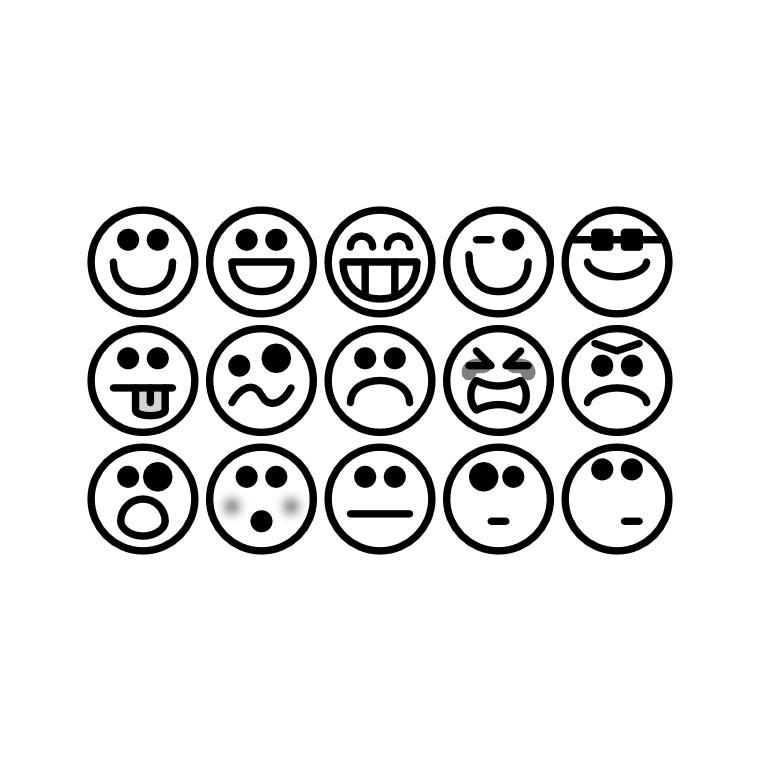 Primera nalog:Dijaki so pri geografiji raziskovali slovenska mesta. Zbrali so nekatere podatke o mestih in ocenili urejenost mest. Podatke so uredili v preglednico, del te preglednice je spodaj. Mesta so razvrstili po velikosti glede na število prebivalcev.Kaj je v danem primeru populacija in kaj statistična enota?Katere spremenljivke nastopajo v nalogi? Katere vrste so spremenljivke?Na kakšen način so zbrali podatke za vsako od sprememnljivk?Na koncu šolskega leta je učitelj želel pridobiti mnenje dijakov o svojem delu. Pripravil je anketni vprašalnik. Tisti dan je od  dijakov manjkalo v šoli  dijakov.Kaj je v opisanem primeru statistična populacija? Kaj je statistična enota?Koliko dijakov je sodelovalo v anketi? Ali lahko to množico dijakov vzamemo za slučajni vzorec?Ali lahko učitelj na podlagi zbranih podatkov sklepa o mnenju vseh dijakov v razredu? Primera nalog:Dijaki so pri geografiji raziskovali slovenska mesta. Zbrali so nekatere podatke o mestih in ocenili urejenost mest. Podatke so uredili v preglednico, del te preglednice je spodaj. Mesta so razvrstili po velikosti glede na število prebivalcev.Kaj je v danem primeru populacija in kaj statistična enota?Katere spremenljivke nastopajo v nalogi? Katere vrste so spremenljivke?Na kakšen način so zbrali podatke za vsako od sprememnljivk?Na koncu šolskega leta je učitelj želel pridobiti mnenje dijakov o svojem delu. Pripravil je anketni vprašalnik. Tisti dan je od  dijakov manjkalo v šoli  dijakov.Kaj je v opisanem primeru statistična populacija? Kaj je statistična enota?Koliko dijakov je sodelovalo v anketi? Ali lahko to množico dijakov vzamemo za slučajni vzorec?Ali lahko učitelj na podlagi zbranih podatkov sklepa o mnenju vseh dijakov v razredu? Primera nalog:Dijaki so pri geografiji raziskovali slovenska mesta. Zbrali so nekatere podatke o mestih in ocenili urejenost mest. Podatke so uredili v preglednico, del te preglednice je spodaj. Mesta so razvrstili po velikosti glede na število prebivalcev.Kaj je v danem primeru populacija in kaj statistična enota?Katere spremenljivke nastopajo v nalogi? Katere vrste so spremenljivke?Na kakšen način so zbrali podatke za vsako od sprememnljivk?Na koncu šolskega leta je učitelj želel pridobiti mnenje dijakov o svojem delu. Pripravil je anketni vprašalnik. Tisti dan je od  dijakov manjkalo v šoli  dijakov.Kaj je v opisanem primeru statistična populacija? Kaj je statistična enota?Koliko dijakov je sodelovalo v anketi? Ali lahko to množico dijakov vzamemo za slučajni vzorec?Ali lahko učitelj na podlagi zbranih podatkov sklepa o mnenju vseh dijakov v razredu? Primera nalog:Dijaki so pri geografiji raziskovali slovenska mesta. Zbrali so nekatere podatke o mestih in ocenili urejenost mest. Podatke so uredili v preglednico, del te preglednice je spodaj. Mesta so razvrstili po velikosti glede na število prebivalcev.Kaj je v danem primeru populacija in kaj statistična enota?Katere spremenljivke nastopajo v nalogi? Katere vrste so spremenljivke?Na kakšen način so zbrali podatke za vsako od sprememnljivk?Na koncu šolskega leta je učitelj želel pridobiti mnenje dijakov o svojem delu. Pripravil je anketni vprašalnik. Tisti dan je od  dijakov manjkalo v šoli  dijakov.Kaj je v opisanem primeru statistična populacija? Kaj je statistična enota?Koliko dijakov je sodelovalo v anketi? Ali lahko to množico dijakov vzamemo za slučajni vzorec?Ali lahko učitelj na podlagi zbranih podatkov sklepa o mnenju vseh dijakov v razredu? Razlikujem med opisnimi ali kvalitativnimi, vrstnimi ali ordinalnimi ter številskimi ali kvantitativnimi podatki.Primer naloge:V preglednici označi vrsto spremenljivke. Vpiši da oz. ne.Primer naloge:V preglednici označi vrsto spremenljivke. Vpiši da oz. ne.Primer naloge:V preglednici označi vrsto spremenljivke. Vpiši da oz. ne.Primer naloge:V preglednici označi vrsto spremenljivke. Vpiši da oz. ne.DOBRO ZNAM …TEŽAVE IMAM …KDAJ? KJE?KAKO?